Об утверждении Правил делопроизводства в государственных органах, органах местного самоуправления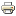 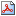 ФЕДЕРАЛЬНОЕ АРХИВНОЕ АГЕНТСТВОПРИКАЗОб утверждении Правил делопроизводства 
в государственных органах, органах местного самоуправления     В соответствии с подпунктом 3 пункта 6 Положения о Федеральном архивном агентстве, утвержденного Указом Президента Российской Федерации от 22 июня 2016 года № 293 «Вопросы Федерального архивного агентства» (Собрание законодательства Российской Федерации, 2016, № 26, ст. 4034; 2018, № 52, ст. 8239),   п р и к а з ы в а ю:Утвердить прилагаемые Правила делопроизводства в государственных органах, органах местного самоуправления.Настоящий приказ вступает в силу с момента вступления в силу постановления Правительства Российской Федерации о признании утратившим силу пункта 1 постановления Правительства Российской Федерации от 15 июня 2009 г. № 477 «Об утверждении Правил делопроизводства в федеральных органах исполнительной власти».Руководитель Росархива      А.Н. АртизовЗарегистрирован в Минюсте России 27.12.2019. Регистрационный № 57023. Опубликован 30.12.2019 на Официальном интернет-портале правовой информации... ---Полная версия этого текста находится на странице http://old.archives.ru/documents/prik71_2019.shtml22 мая 2019 г.№ 71